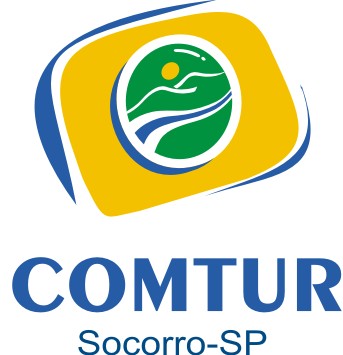 Ata 245 -  No décimo quarto dia do mês de março, na sala municipal dos conselhos Sr. Vivaldo Lopes Martins – no centro Administrativo Municipal Municipal, iniciou-se a reunião ordinária do COMTUR – Conselho Municipal de Turismo. O presidente abre a reunião, e passa a palavra para Deise secretaria, que faz a leitura da ata anterior, que é aprovada por unanimidade. Em seguida, é tratado os assuntos da tesouraria, onde é informado que o COMTUR possui em caixa R$612,00, e que com as arrecadações do mês corrente, foi pago R$1.300,00 para cada prestador de serviços do COMTUR. Elisandra, Daniel, e Silvana. Também foi repassado R$50,00 para o pagamento da hospedagem do site oficial www.socorro.tur.br. Ainda é informado a todos os presentes, que em relação a cobrança dos serviços prestados, ouve uma mudança, não é mais gerado boletos e enviados por e-mail, e sim  carnês impressos, que é mais cômodo aos associados. A palavra volta a secretaria, onde é comunicado que a fiscalização notificou o parque kango Jango a respeito do acidente ocorrido, para que o mesmo tome as devidas providências, bem como outras medidas cabíveis. Na sequência, é dirigida a palavra a Sra. Beth, onde a mesma informa que o núcleo rural irá se reunir para discutir a participação nos eventos do Revelando Iguapé e São José dos Campos. Ela ainda encerra dando um feedback da balada cultural que ocorreu na Fazenda Sant’ana durante o feriado. Dando andamento, Dr. Vitorio passa a palavra para Ana Luiza, que fala em nome do núcleo de hospedagem, onde estão num processo de troca do coordenador, visto que o Rodrigo está com dificuldades de cumprir com as atribuições do núcleo, e que ela irá ajudar nesse processo. Ela fala também, das pessoas que ainda estão desassociadas do COMTUR, e de que precisamos de medidas para trazer esse pessoal pra perto. A reunião segue e é falado do carnaval que num contexto geral foi bom, mais ainda a alguns pontos há melhorar. Xavier  pede a palavra e comunica da reunião do Rebasi (núcleo de restaurantes, bares e similares), que foi positiva, onde já estão se organizando para fazer um jantar de confraternização do núcleo no dia 17, a partir das 20H, a princípio com ingressos no valor de R$35,00, no Hotel Recanto da Cachoeira. Para compra dos mesmos Xavier orienta entrar em contato com a Associação Comercial. Ainda comunica que já estão articulando a realização de um Festival Gastronômico. Dr. Vitorio aproveita e justifica sua ausência na reunião do Rebasi, e pede desculpas por não poder participar do Jantar, visto que estará fazendo uma cirurgia no dia. Na sequência, Xavier aproveita a oportunidade para apresentar Sr. Calderari, que representa as malharias, e o mesmo agradece o convite do COMTUR. Sra. Ana Luiza aproveita para questionar se o Rebasi irá seguir as mesmas regras do COMTUR, a respeito dos pacotes, e fica sugestionado de se levar essa pauta para o jantar. O presidente da andamento ao trabalho, passando a palavra para Charles – coordenador do núcleo de aventura, onde o mesmo informa que por enquanto o núcleo abortara a ideia de montar o arvorismo no shopping, em virtude dos altos custos. Charles ainda aproveita para informar a respeito da vontade de implantar sinalização em Bragança informando a respeito de nossa cidade. José aproveita o assunto e informa que já houve uma reunião com a Fernão Dias para a autorização do projeto, e a prefeitura só precisa arcar com a implantação das placas e sua instalação, para que isso aconteça. Sendo assim, o presidente pede um apoio aos representante do prefeito com essa questão. Charles retoma a palavra para destacar que o Waze – GPS não funciona direito em Socorro, e Ana Luiza traz que foi falado sobre isso na reunião de marketing. A ideia é atualizar todos os endereços no Google como caminho turístico, e oficializar prefeito, correios, trânsito, entre outros, para que seja assim tomado essas denominações como padrão a seguir em Socorro. Os trabalhos continuam, e é comunicado os eventos que serão realizados em Socorro: dia 19/03 – sexta feira, acontece o Haka Race e  que se encerra no domingo e já tem previsto 480 inscritos, e cerca de 1000 envolvidos diretamente e indiretamente com o evento. A largada será do recinto de exposições, e os competidores deverão passar por um roteiro de prova pelos bairros do jabuticabal, livramento, oratório e outros pontos. Outro evento a ser realizado, é o campeonato de rafting, que acontece nos dias 01 a 03/04, através da confederação brasileira de canoagem – CBCA e a base está sendo montada no Parque do Monjolinho, com o parque aberto a todos. Ainda a respeito de eventos, no dia 02/03 – dia nacional do turismo, houveram algumas ações, entretanto foram bem tímidas e virtude do tempo escasso na organização deste dia. Ainda é comunicado que o Anderson – Pinduca, fez uma proposta de trazer junto da empresa dele, uma corrida no dia 08 de Agosto, e um evento de bike no dia 28 do mesmo mês. Para finalizar a pauta de eventos, é informado que Socorro irá participar junto do Circuito das Águas, através da secretaria estadual de turismo da WTM nos dias 29 a 31 de março e da AVIESP nos dias 07 a 09 de abril. Quanto a participação na Adventure Sports Fair, as estratégias para a participação da mesma estão sendo desenvolvidas. A reunião segue, e os empresários informam que no que tange a segurança, eles contrataram uma empresa privada e a mesma já realizou algumas ações que inclusive recuperou alguns pertences perdidos no Caminho Turístico do Rio do Peixe. Esta empresa ainda auxilia os turistas a chegarem em seus destinos. Outro tópico levantado, é que a ronda da guarda ocorreu durante duas semanas, e depois voltou ao de costume, sem rondas. Charles aproveita a presença de Henrique representante do Prefeito, para pedir um apoio nessa questão, e Daniel Rosa pede também que seja olhado para a estrada do Caminho Turístico da Pedra da Bela Vista, onde a “galera” se encontra para usar drogas e bebidas ilícitas. O presidente segue a reunião, com a palavra passada para Acácio que discorre a respeito do abalo com a parceria da ACE, visto que as empresas não querem mais se tornarem sócias da entidade, e então estamos alinhando para que as ações do programa empreender sejam retomadas. O presidente ainda fala que uma representante da FACESP virá discorrer a respeito do projeto empreender. Na sequência, a palavra é passada para Silvana – assessora de imprensa, que traz os releases já trabalhados: Haka Race – Corrida de aventura, encontro motorhomes, páscoa com rafting na lua cheia, e balada cultural. Como próximas pautas, ela sugere: Campeonato Brasileiro de rafting, Outono atividade em terra: Rapel, Caminhadas, Tirolesa, Quadriciclo, Moda Outono/Inverno, Feriado Tiradentes (21 a 24, Quinta a Domingo), espaço do Artesanato e novidades no Centro de informações Turísticas e a criação de evento para o dia das mães, com descontos em atividades e até mesmo algumas cortesias. A reunião segue, e Ana Luiza pede a palavra e reforça a importância do acompanhamento da agenda de eventos no site socorro.tur no ítem programe-se, é uma ferramenta para ajudar o empresário a criar motivos para seu cliente vir se hospedar em Socorro, bem como reforça a importância do acompanhamento das ações do facebook na página oficial TurismoSocorro. Deise informa a vinda do Sebrae móvel na praça, e do início das peças para inserção no rádio, que visa a conscientização do Socorrense acerca do turismo. O presidente passa a palavra para Ana Luiza, que sugere a elaboração de fotos 360°dos pontos turísticos para serem trabalhadas no site e Facebook, Ana explica que o cliente consegue fazer um tour virtual do local, e o conselho aprova. Daniel toma a palavra, para apresentar o relatório de acessos no site, que foram por volta de 140.000 no mês, e desses 25% foram através de celulares. Por tanto, aí está caracterizado a importância das empresas possuírem sites responsivos e boas fotos. Para finalizar sua fala, ele ainda ressalta que em 3 minutos você consegue encontrar o que precisa no site e que é o tempo mínimo que o cliente passa em um site. Para finalizar, Dr. Vitorio passa a palavra para Sr. Zé Fernandes, que informa que teve uma reunião com o prefeito André, e que foi falado sobre a duplicação da rodovia, através do DER, e que o plano é a derrubada do portal colonial. O prefeito pediu que o COMTUR faça uma carta contra a queda do mesmo, pois é necessário que seja tomado providências com relação a esse assunto. Nessa carta, deve ser destacado que o portal já faz parte da identidade da cidade, estando presente em materiais como folhetos, fotos oficiais, campanhas, etc. Essa carta deve ser enviada ao Deputado Barros Munhoz, Secretaria de Transportes do Estado de S.P, Secretaria de Turismo do Estado de S.P e Ministério do Turismo. Outra sugestão é a realização de movimentos de protesto, como abaixo assinados, e outros. Dr. Vitório pede para que Henrique, representante do Prefeito encerre a reunião com poucas palavras. Henrique informa que está integrando a equipe da Prefeitura, e que vem para apoiar nessas demandas, e trazer o que for necessário da prefeitura, fica a disposição e agradece a todos. Após essa fala, e não havendo nada mais a acrescentar, o presidente Dr. Vitorio Zuccon declara a reunião por encerrada, e eu Deise Formagio redijo e assino esta ata junto do presidente.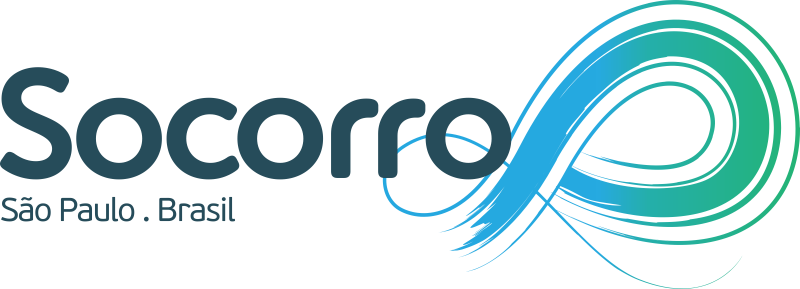 Conselho Municipal de Turismo – COMTUR
Avenida José Maria de Faria, nº 71- Bairro do Salto
(19)3895 9562 / turismo@socorro.sp.gov.br/ www.socorro.tur.br